Дмитриев И. С. Национальная легенда: был ли Д. И. Менделеев создателем русской “монопольной” водки? // Вопросы истории естествознания и техники. — 1999. — № 2. — С. 177–183. Дмитриев И. С. Скучная история (о неизбрании Д. И. Менделеева в Императорскую академию наук в 1880 г.). // Вопросы истории естествознания и техники. — 2002. — № 2. — С. 231–280.Летопись жизни и деятельности Д. И. Менделеева / Авторы: Р. Б. Добротин, Н. Г. Карпило, Л. С. Керова, Д. Н. Трифонов; Отв. ред. А. В. Сторонкин; Рецензенты: Р. Г. Гребенщиков, В. И. Кузнецов, Ю. Б. Соловьёв; Академия наук СССР. Секция химико-технологическихи биологических наук. — Л.: Наука, 1984. — 532 с. — 2300 экз.Макареня А. А., Нутрихин А. И. Менделеев в Петербурге. — Л.: Лениздат, 1982.Меньшиков М. О. Памяти Д. И. Менделеева // Национальная Империя: Сборник статей / М. О. Меньшиков / Составление, вступ. статья, послесловие М. Б. Смолина; Православный центр имперских политических исследований.. — М.: Имперская традиция, 2004. — С. 108—111. — 512 с. — 3000 экз. — ISBN 5-89097-052-6.Образцов П. А. Азбука шамбалоидов: Мулдашев и все-все-все. — М.: Яуза, Пресском, 2005. — 288 с. — (АнтиМулдашев). — 9000 экз. — ISBN 5-98083-038-3.Нутрихин А. И. Мальчик из Тобольска. Повесть о детстве Д. И. Менделеева/ 2017Слетов П. В., «Менделеев», 1933. — 184 с. (Жизнь замечательных людей)Чугаев Л. А. Дмитрий Иванович Менделеев. Биография русского гения // Экология и жизнь. — 2009. — № 1.Храмов Ю. А. Менделеев Дмитрий Иванович // Физики: Биографический справочник / Под ред. А. И. Ахиезера. — Изд. 2-е, испр. и дополн. — М.: Наука, 1983. — С. 184. — 400 с. — 200 000 экз. (в пер.)Д. И. Менделеев (некролог) // Сибирская торговая газета. № 22. 28 января 1907 года. Тюмень.Пусть зимний день с метелями
Не навевает грусть – 
Таблицу Менделеева
Я знаю наизусть.
Зачем ее я выучил?
Могу сказать зачем.
В ней стройность и величие
Любимейших поэм.
Без многословья книжного
В ней смысла торжество.
И элемента лишнего
В ней нет ни одного.
В ней пробужденье дерева
И вешних льдинок хруст.
Таблицу Менделеева
Я знаю наизусть.Н. ГлазковЗначение периодического закона заключено в словах А.Е. Ферсмана.«Будут появляться, и умирать новые теории, блестящие сообщения будут сменять наши понятия, величайшие открытия будут сводить на нет прошлые и открывать невиданные по новизне и широте горизонты – все это будет приходить, и уходить, Периодический закон Д.И. Менделеева будет всегда жить, развиваться и совершенствоваться».Одной из интересных тем в восьмом классе является тема: «Вода. Свойства воды». Её можно объяснить, используя материал литературных произведений.1. Физические свойства.«Коммунисты – подпольщики занимались саботажем в организованных немцами мастерских. Отремонтированную немцами водокачку, оставили наполненной водой, а ночью ударили морозы, в результате чего трубы раздулись и полопались, вся система пришла в негодность, все нужно было начинать сначала»А. Фадеев «Молодая гвардия»Вопрос: Какие физические свойства воды использовали подпольщики?2. Химические свойства.Ты знаешь, газ мельчайший, водород,
В соединенье с кислородом – это
Июньский дождь от всех своих щедрот,
Сентябрьские туманы на рассветах.С ЩипачевВопрос: Какой процесс описан в данном четверостишии?Записать уравнение реакции.3. Значение воды.«Вода!У тебя нет ни вкуса, ни цвета, ни запаха, тебя не опишешь, тобою наслаждаешься, не понимая, что ты такое. Ты не просто необходима для жизни, ты и есть жизнь. С тобою во всем существе разливается блаженство, которое не объяснить только нашими пятью чувствами. Ты нам возвращаешь силы и свойства, на которых мы уже поставили было крест. Твоим милосердием снова отворяются иссякшие родники сердца.Ты – величайшее богатство в мире».Антуан Де Сент – Экзюпери. «Планета людей».Вопрос: Как вы понимаете слова героя произведения?От значения воды необходимо перейти к вопросам экономного ее расходования и бережного отношения к ней, особо подчеркнув о загрязнении воды и возможных при этом последствиях.Нам снится немая, как камень Земля.
И небо, нагое без птицы,
И море без рыб и без корабля,
Сухие, пустые глазницы.«Предупреждение» А. Тарковский«Химической энциклопедией» можно назвать роман Ж. Верна «Таинственный остров». Для учителя открывается возможность построить урок по не любимым учащимися темам производства неорганических и органических веществ интересно и эмоционально. Выдержки из этого романа можно использовать при изучении:Получение железа и его сплавов. (чугун и сталь)Обработка стали.Получение серной кислоты.Получение стекла.Получение глицерина и нитроглицерина.Получение мыла.Большую помощь художественная литература оказывает при опросе учащихся. На основе фактов, взятых из фантастической или приключенческой литературы, можно составить расчетные и экспериментальные задачи. Такие задания помогают определить уровень усвоения материла учащимися, их эрудированность. При опросе по теме: «Генетическая связь между основными классами неорганических соединений» можно использовать отрывок из романа Л. Буссенара «Похитители бриллиантов»«Пожар пылал несколько часов подряд. Пещера превратилась в настоящую печь по обжигу извести. Неслыханной силы пламя обожгло весь известковый пласт, который представляет собой углекислую соль кальция. Под действием огня известняк разложился, угольная кислота выделилась, и получилось именно, то, что называется негашеной известью. Оставалось только, чтобы на нее попало известное количество воды.Так и случилось. Ливень, который последовал за грозой, залил всю эту огромную массу негашеной извести, она разбухла, стала с непреодолимой силой распирать сжимавший её уголь и выталкивать его по направлению к пропасти… Скалы, деревья, клад, мумии – все исчезло в мгновение ока вместе с презренными негодяями».Задания:Составить и осуществить цепочку превращений.Решить задачу.Определить массу негашеной извести, образующейся при разложении известняка массой 300г., в котором массовая доля некарбонатной примеси составляет 20%.В девятом классе во время опроса по разделу «Неметаллы» учащимся можно дать следующие задания.Тема «Азот и его соединения».Урок «Оксиды азота».«Что за проклятый газ? У меня стоит шум в голове. Я, право, чувствую себя как после пяти дюжин кружек пива: заплетается язык и земля качается под ногами».А.П. Казанцев «Пылающий остров»Вопросы:Какой оксид азота вызывает такую реакцию организма? Как он называется?Особенно интересно подбирать выдержки литературных произведений, содержащие научную ошибку.«Воздух состоит из азота и кислорода. Соединение этих двух газов, до сих пор проходивших с большим трудом, и есть горение воздуха».А.П. Казанцев «Пылающий остров»Вопросы:Верно ли это утверждение? Как называется данный процесс? Где и когда он протекает в природе?Урок «Соли аммония».Для особо увлеченных химией учеников можно использовать литературные произведения с более сложными заданиями. В повести Д. Свифта «Путешествие Гулливера» при описании Академии Лагадо есть такое место «в его распоряжении были две большие комнаты, наполненные удивительными диковинами, и пятьдесят помощников. Одни сгущали воздух в вещество сухое и осязаемое, извлекая из него селитру».Вопрос:Как из воздуха получить селитру?Записать уравнения реакций, используя дополнительно катализаторы, допускается нагревание.Тема «Подгруппа кислорода».Урок «Кислород. Свойства кислорода».«Если, пусть на короткий срок каким-то чудом над древним городом Майя, был поврежден защитный слой атмосферы, предохраняющий Землю от смертоносных космических излучений, то все живое под брешью должно было погибнуть: животные, растения, люди…»А.П. Казанцев «Пылающий остров»Вопросы:Как называется защитный слой Земли?Какие вещества разрушают защитный слой?Урок «Получение кислорода».«И, наконец, искусное устройство для поглощения выдыхаемого углекислого газа, и регенерации кислорода».
А. МаклинВопрос:Какое соединение используется в работе такого устройства?Записать уравнение реакции.Урок «Производство серной кислоты».«На поворотах Келасури намывала маленькие песчаные косы. Они горели под солнцем, как золотой песок. В первый раз, попав на Келасури, я намыл из этого берегового песка горсть темно-золотых чешуек – веселых и невеселых. Но через час они почернели и стали похожи на железные опилки. В Сухуми мне объяснили, что это «не золото, а серный колчедан».К. Паустовский «Бросок на юг».Задание:Осуществить превращение, описанное в романе.Урок «Соединения серы».…Тогда услышал я, о, диво, запах скверный
Как будто тухлое разбилось яйцо
Иль карантинный страж курил жаровней серной.
Я, нос себе, сжав, отворотил лицо.Вопросы:О каких соединениях серы написано в стихотворении А.С. Пушкина?Какими физическими свойствами обладают эти соединения?В художественной литературе много материала для украшения уроков по органической химии. Это описание физических свойств, веществ, действия их на организм человека и области применения. В произведениях детективного жанра К. Дойла, А. Кристи, А. Маклина чаще всего встречается описание действия хлороформа на живые организма и применение его в криминальных целях.Систематическое использование литературных произведений побуждает учащихся самим сочинять стихи, сказки, внимательнее читать и находить отрывки из произведений, где даны описания физических и химических процессов или явлений.Творческие работы учащихся.1. Название, какого химического элемента надо подставить, чтобы получились новые слова: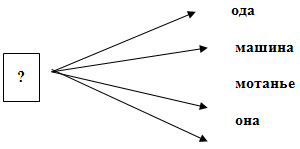 2. Какие химические элементы «спрятались» в словах: Титания, бородавка, бахрома, оцинковка, железобетон, поселенье, половодье?3. Загадка.В синем небе он живет
Дружит с углеродом,
А на Земле он идет
В паре с водородом.
Река, море, океан – ими образованы
И природой человеку для житья дарованы.
Это – важный компонент
Для всего живого.
И ты даже на Луне не найдешь такого.
Этот нужный элемент
Лишь на Земле встречается,
А теперь скажите мне,
Как он называется?Название видеоресурсассылкаПримечаниеОстрова. Дмитрий Менделеевhttps://tvkultura.ru/video/show/brand_id/20882/episode_id/1990714/video_id/2050169/документальныйЗаветные мысли Дмитрия МенделееваФильм рассказывает о гениальном российском ученом Дмитрии Менделееве, - одном из последних представителей ученых-энциклопедистов. Среди его 500 печатных трудов - фундаментальные работы по химии, химической технологии, физике, метрологии, воздухоплаванию, сельскому хозяйству, экономике, народному просвещению. В своей книге «Заветные мысли», законченной еще в 1905 году, Д.И. Менделеев говорит о желательных путях развития России: в геополитической, экономической и научной областях. Многие из идей великого ученого приобрели особую актуальность и в настоящее время. https://www.youtube.com/watch?v=PKCwysniRMgдокументальныйЖизнь замечательный идей. Закон химической гармонииО создании Дмитрием Менделеевым Периодического закона элементов, о том, что его натолкнуло на это открытие и как оно произошло. Менделеев был твердо убежден, что должен существовать закон, которому подчинялись бы все химические элементы - по отдельности и группами. Только через год с лишним, в феврале 1869-го ученый нащупал закономерность и пришел к выводу, что между свойствами простых веществ и атомными массами элементов существует взаимосвязь. Вот только какая? Менделеев был настолько уверен в правильности своей системы, что оставил три пустых клетки для еще не открытых элементов. Это было, пожалуй, самым важным в Периодическом законе Менделеева - возможность предсказывать будущие открытия.https://tvkultura.ru/video/show/brand_id/20954/episode_id/577038/video_id/577038/документальный«Русский да Винчи. Дмитрий Иванович Менделеев»https://www.youtube.com/watch?v=Qu3mHSphPE8документальный фильм«Жизнь и научная деятельность Д.И. Менделеева» «Жизнь и научная деятельность Менделеева» -- «Леннаучфильм» 1981г. (00:19:08 чёрно-белый) Режиссёр -- В. Никифорова В фильме раскрыто многогранное творчество великого русского учёного, патриота, педагога, экономиста, создателя крупнейшего в мире метрологического центра. Показано значение исследований Д.И. Менделеева для развития естествознания XIX века, влияние технических разработок и экономических трудов учёного на становление промышленности России конца XIX -начало XX века. Уделено внимание педагогической и просветительской деятельности Д.И. Менделеева.https://www.youtube.com/watch?v=pOy5rbCwq6QУчебный фильм по химии«Менделеев»http://kinopablik.net/russkie-serialy/618-mendeleev-12-seriya-serial-2016.htmlхудожественный сериал«40 градусов Дмитрия Менделеева», Ученые против мифов.https://vk.com/@antropogenez_ru-40-gradusov-dmitriya-mendeleeva-mify-o-velikom-himikeМихаил Беленький «Менделеев». Изд. Молодая Гвардия, 2010. 480 с.